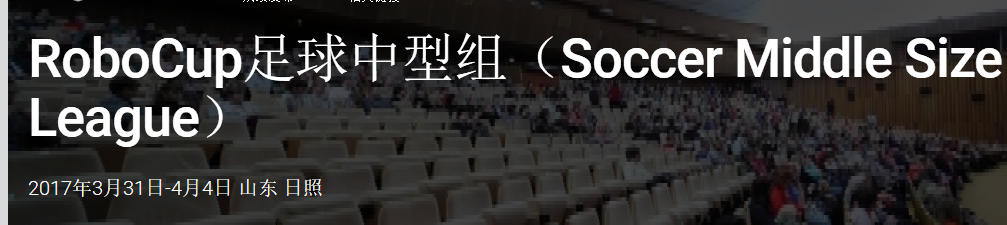 RoboCup足球中型组Middle-sized robots of no more than 50 cm diameter play soccer in teams of up to 6 robots with regular size FIFA soccer ball on a field similar to a scaled human soccer field. All sensors are on-board. Robots can use wireless networking to communicate. The research focus is on full autonomy and cooperation at plan and perception levels.Soccer Middle Size League中型组机器人足球赛（RoboCup Middle Size League）是RoboCup 比赛的主要项目之一，自1997 年第一届RoboCup 比赛开始即是正式比赛项目。比赛场地大小为12×18 米，场上每支参赛队的机器人数量不超过5 台，单个机器人体积不超过52×52×80 厘米，重量不超过40 公斤，使用黄色标准5 号足球进行比赛。比赛要求机器人完全自主，环境感知、决策、运动控制、通讯等都必须由机器人自身完成，不允许任何形式的场外干预。其研究涉及运动控制、机械电子、机器视觉、无线通讯、多机器人协同等诸多内容。从2002 年开始，中国机器人大赛设置了RoboCup 中型组机器人比赛项目，同济大学、华南理工大学、中国科学院自动化研究所、东北大学、国防科技大学、广东工业大学、上海大学、山东大学、北京信息科技大学、北京理工大学、北京工业大学、湖南大学、北方工业大学、厦门理工学院等高校先后开展该项目的研究工作，2008 年以来，共有47 所学校参加过中国机器人大赛暨RoboCup 中国公开赛中型组比赛，有11 所学校参加过RoboCup 世界杯中型组比赛。中国中型组参赛队已经在国际比赛中取得了非常优异的成绩，北京信息科技大学Water 队取得了4 次RoboCup 世界杯中型组比赛的冠军（2010、2011、2013、2015）、2次亚军（2014、2016）、1 次季军（2012）。国防科技大学NuBot 队也多次获得过RoboCup 世界杯中型组技术两项挑战赛的亚军（2015）和季军（2010、2015、2016）。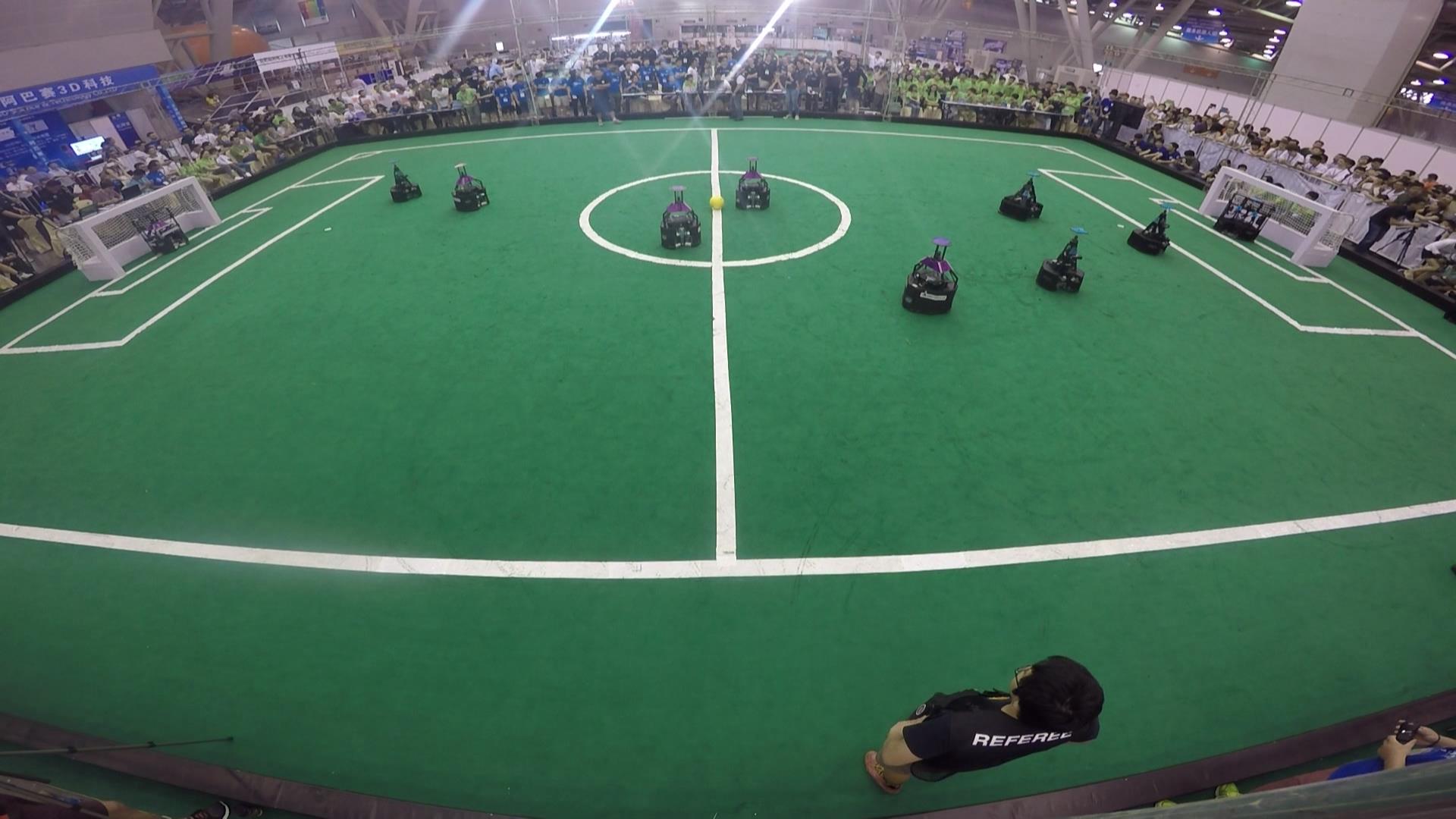  2015RoboCup机器人世界杯中型组比赛场地（中国 合肥）RoboCup中型组中国官方页面